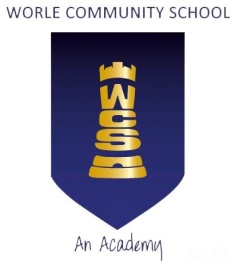 This cycle you will be learning: The purpose and content of pre-production documents.Expectations:Complete homework tasks each week.Your homework will be marked each week and your teacher will allocate the specific lesson / day.It must be completed by the due date.Use Knowledge organiser to help with your homework.Calendar Cycle 1Task 1: Key wordsDue Week 1, Date:______________Success Criteria: KeywordsTask: Use your knowledge organiser to write in the definition for all the keywords below:Task 2: LANS AND WANSDue Week 2, Date:______________Success Criteria: Understanding the key differences between LANS and WANSTask: Draw an image of a LAN and WAN and explain key differences.Task 3: Explain each of the key wordsDue Week 3, Date:______________Success Criteria: KeywordsTask: Use your knowledge organiser to write in the definition for all the keywords below:Task 4: Network Security Due Week 4, Date:______________Success Criteria: Mindmap all security threats using knowledge organiser Task: Use your knowledge organiser to create a mind map below Task 5: Describe the characteristics of a Virus and Spyware Due Week 5, Date:______________Success Criteria: Understand and identify the key characteristics of a Virus and Spyware Task: Complete the table below Task 6: Describe the characteristics of Worms and Trojans Due Week 6, Date:______________Success Criteria: Understand and identify the key characteristics of a worms and Trojans  Task: Complete the table below Task 7: Consolidation of learning Due Week 6, Date:______________Success Criteria: Answer knowledge questions below Explain what a LAN is with exampleExplain what a WAN is with exampleExplain the key difference between a router and a switchExplain what Malware is Identify and explain one type of network security 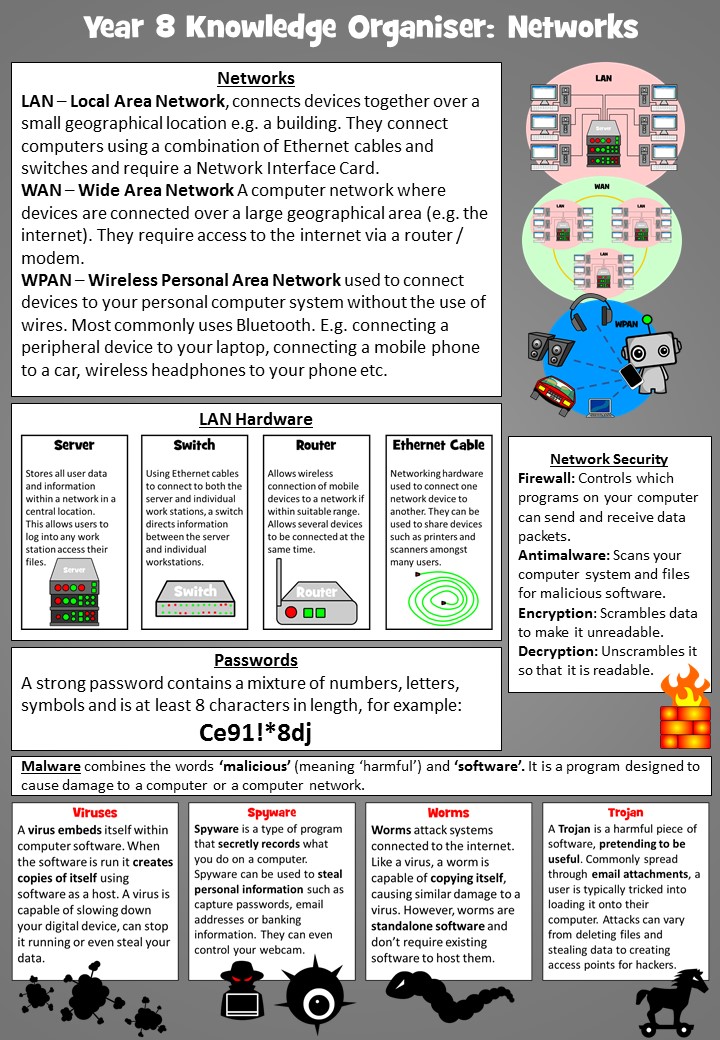 What you will learnWeekIntroduction to Google classroom and folders/Introduction to networks 1Network Topologies 2Wired and wireless3The Internet 4The cloud and virtual networks5Network security threats6Network security threats continued7Assessment8Super Teaching Week9September23456September910111213Teaching week 1September1617181920Teaching week 2September2324252627Teaching week 3October301234Teaching week 4October7891011Teaching week 5October1415161718Teaching week 6October2122232425Inset/Half termOctober282930311Half termNovember45678Teaching week 7November1112131415Teaching week 8November1819202122Teaching week 9Keyword Definition LANWANWPAKeyword Definition ServerSwitch RouterEthernet cable Spyware Virus WormsTrojans 